SPECIAL MEETINGDECEMBER 30, 2021A Special Meeting (The End of the Year Meeting) of the Town Board of the Town of Hampton, County of Washington and the State of New York was held at the Town Hall and via Zoom and live streaming on the You Tube Channel for “Town of Hampton New York” 2629 State Route 22A, Hampton, New York on the 30th day of December 2021.Due to the Corona Virus, occupancy inside the Town Hall is limited at this time. Supervisor O’Brien did provide a link to join the meeting via Zoom.PRESENT:    David K. O’Brien------------Supervisor 	           Donald Sady----------------- Councilman                        Tamme Taran----------------Councilwoman   	           Andrea Sweeney------------ Councilwoman  	           Michael Pietryka------------Councilman 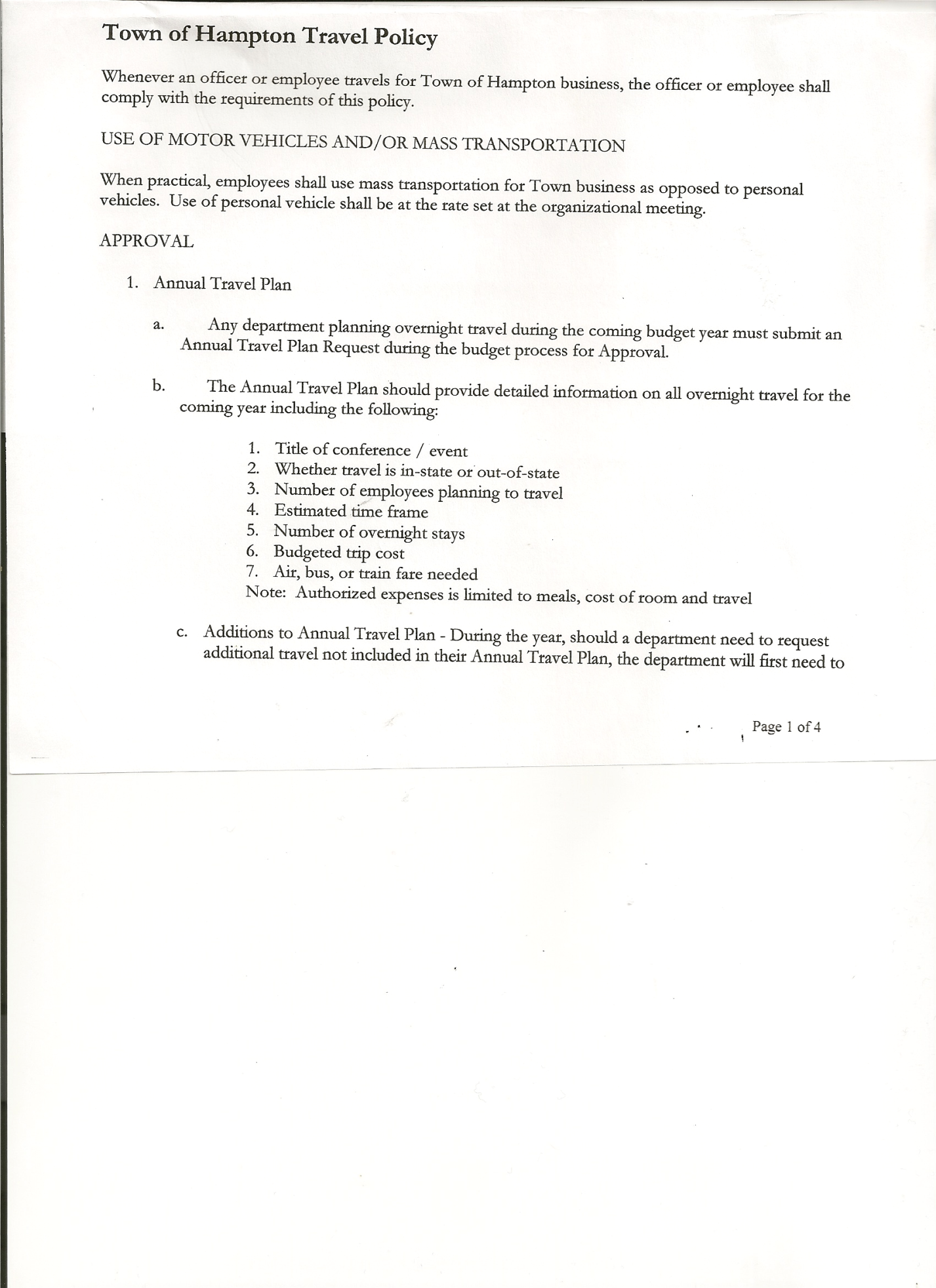                        Rebecca Jones---------------Town Clerk   		           Camilla Shaw----------------Tax Collector/Deputy Town Clerk – via Zoom 	           Herbert Sady, Jr.-------------Highway Superintendent - absentPlanning Board Member(s): Bonnie Hawley Others present at the Town Hall:  Artie PrattOthers present via Zoom – Travis DeanThe Special Meeting was called to order by Supervisor O’Brien at 7:30pm, followed by the Pledge of Allegiance. Location of Fire Exits were given. Quorum of board members present.Supervisor O’Brien asked for a moment of silence in memory of Susan Mashak Perry.RESOLUTION NO. 118-2021CLOSE THE BOOKS FOR 2021On a motion of Councilman Sady, seconded by Councilwoman Taran, the following resolution was ADOPTED :             AYES        5         O’Brien, Sady, Taran, Sweeney, Pietryka                                         NAYS        0RESOLVED, to Close the Books for 2021.RESOLUTION NO. 119-2021RETIREMENT-DAVID O’BRIEN On a motion of Councilwoman Taran, seconded by Councilman Sady the following resolution was ADOPTED :             AYES        4         Sady, Taran, Sweeney, Pietryka                                         NAYS        0                                         ABSTAIN  1         O’BrienRESOLVED, to accept David O’Brien’s retirement as Town Supervisor, so that he can start receiving retirement benefits. A “Thank You” to Andrea Sweeney for 8 years of service as a Town Board Member.TOWN BOARD MEETINGDECEMBER 30, 2021      PAGE 2The following resolutions is in Support of the Hampton Volunteer Fire Co pursuing first responder medical care certification.RESOLUTION NO. 120-2021  MOTION BY: Councilman Michael Pietryka                                    SECONDED BY: Councilwoman Tamme Taran RESOLUTION  OF SUPPORT FOR THEHAMPTON VOLUNTEER FIRE COMPANY, INC.	WHEREAS, the Town of Hampton (the “Town”) has an agreement with the Hampton Volunteer Fire Company, Inc., (the “Fire Company”) to furnish volunteer fire protection and rescue services to the Town in accordance therewith; and	WHEREAS, the Town and Fire Company have identified a need for a local response to first responder medical assistance needs to be provided to the residents of the Town of Hampton; and	WHEREAS, the Fire Company has requested the Town Board’s support as they pursue the requisite certifications to provide first responder medical care.	NOW, THEREFORE BE IT:	RESOLVED, that the Town Board, upon due deliberation of the request from the Fire Company fully support their pursuit of first responder medical care certification and finds that their obtaining certification would be in the best interests of the Town; and be it further	RESOLVED, Supervisor is hereby authorized to assist the Fire Company in pursuing the state certification and execute any necessary letters of support; and be it further	RESOLVED, that this resolution shall take effect immediately.DATED: December 30th, 2021            Supervisor O’Brien	                   AYE					 Councilman Sady 		       AYE					 Councilwoman Taran                   AYE					 Councilwoman Sweeney              AYE                                                             Councilman Pietryka                    AYERESOLUTION NO. 121-2021LETTER TO NYS DEPT OF HEALTH BUREAU OF EMBERGENCY MEDICAL SERVICESOn a motion of Councilman Sady, seconded by Councilwoman Taran, the following resolution was ADOPTED :             AYES        5         O’Brien, Sady, Taran, Sweeney, Pietryka                                         NAYS        0RESOLVED, to authorize Supervisor O’Brien to sign a letter to NYS Dept. of Health Bureau of Emergency Medical Services regarding Statement of authority to provide public EMS.TOWN BOARD MEETINGDECEMBER 30, 2021      PAGE 3RESOLUTION NO. 122-2021MEETING ADJOURNEDOn a motion of Councilwoman Taran, seconded by Councilman Pietryka, the following resolution was ADOPTED:    :          AYES        5         O’Brien, Sady, Taran, Sweeney, Pietryka                                                           NAYS        0RESOLVED that the meeting adjourned at 7:35pm.  Respectfully submitted,Rebecca S. Jones, RMCTown Clerk